Č. j. 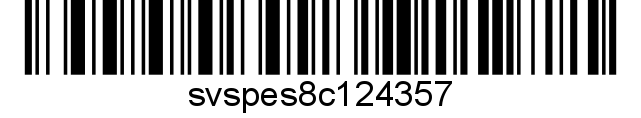 Nařízení Státní veterinární správy, kterým se mění nařízení Státní veterinární správy č.j. SVS/2023/002949-C ze dne 05.01.2023Krajská veterinární správa Státní veterinární správy pro Jihočeský kraj (dále jen „KVS SVS pro Jihočeský kraj“) jako místně a věcně příslušný správní orgán podle § 49 odst. 1 písm. c) a dále v souladu s § 54 odst. 2 písm. a) a odst. 3 zákona č. 166/1999 Sb., o veterinární péči a o změně některých souvisejících zákonů (veterinární zákon), ve znění pozdějších předpisů a podle nařízení Evropského parlamentu a Rady (EU) 2016/429 ze dne 9. března 2016 o nákazách zvířat a o změně a zrušení některých aktů v oblasti zdraví zvířat („právní rámec pro zdraví zvířat“), v platném znění, a nařízení Komise v přenesené pravomoci (EU) 2020/687 ze dne 17. prosince 2019, kterým se doplňuje nařízení Evropského parlamentu a Rady (EU) 2016/429, pokud jde o pravidla pro prevenci a tlumení určitých nákaz uvedených na seznamu, (dále jen „nařízení Komise 2020/687“) nařizuje následující změnu mimořádných veterinárních opatření 
č.j. SVS/2023/002949-C ze dne 05.01.2023 
v souvislosti s výskytem nebezpečné nákazy vysoce patogenní aviární influenzy v k.ú 700835 Kožlí u Myštic (okres Strakonice).Čl. 1Změna vyhlášených ochranných a zdolávacích opatřeníTímto se ruší se ustanovení čl. 4 bod 1 písm. d) nařízení č.j. SVS/2023/002949-C 
ze dne 05.01.2023. (zákaz lovu pernaté zvěře)Ostatní ustanovení nařízení Státní veterinární správy č.j. SVS/2023/002949-C ze dne 05.01.2023 zůstávají beze změn.Čl. 2Společná a závěrečná ustanovení(1) Toto nařízení nabývá podle § 2 odst. 1 a § 4 odst. 1 a 2 zákona č. 35/2021 Sb., o Sbírce právních předpisů územních samosprávných celků a některých správních úřadů z důvodu ohrožení života, zdraví, majetku nebo životního prostředí, platnosti a účinnosti okamžikem jeho vyhlášení formou zveřejnění ve Sbírce právních předpisů. Datum a čas vyhlášení nařízení je vyznačen ve Sbírce právních předpisů.(2) Toto nařízení se vyvěšuje na úředních deskách krajského úřadu a všech obecních úřadů, jejichž území se týká, na dobu nejméně 15 dnů a musí být každému přístupné u krajské veterinární správy, krajského úřadu a všech obecních úřadů, jejichž území se týká.(3) Státní veterinární správa zveřejní oznámení o vyhlášení nařízení ve Sbírce právních předpisů na své úřední desce po dobu alespoň 15 dnů ode dne, kdy byla o vyhlášení vyrozuměna.V dne MVDr. František Kouba, Ph.D.ředitel Krajské veterinární správyStátní veterinární správy 
pro Jihočeský krajpodepsáno elektronickyObdrží: